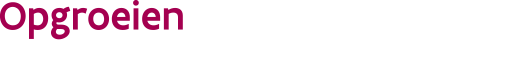 ////////////////////////////////////////////////////////////////////////////////////////////////////////////////////////////////////////////////////////////////////////////////////////////////////////////////////////////////////////////////////////////////////Waarvoor dient dit formulier?Met dit formulier vraag je een erkenning aan als aanbodsvorm ‘preventieve gezinsondersteuning voor schoolgaande kinderen’.Waar kan je terecht voor meer informatie?Voor meer informatie kan je contact opnemen met je klantenbeheerder, de contactgegevens vind je terug op de laatste pagina van het formulier. Meer informatie over het invullen van het formulier kan je terugvinden in de handleiding.Aan wie bezorg je dit formulier?Je bezorgt dit formulier per e-mail aan Opgroeien regie. De contactgegevens vind je op de laatste pagina van dit formulier.Aan welke voorwaarden moet je formulier voldoen?Het formulier moet volledig ingevuld en ondertekend zijn.Identificatiegegevens van de aanvragerIdentificatiegegevens van de aanvragerIdentificatiegegevens van de aanvragerIdentificatiegegevens van de aanvragerIdentificatiegegevens van de aanvragerIdentificatiegegevens van de aanvragerIdentificatiegegevens van de aanvragerNaam aanbodsvorm preventieve gezinsondersteuning voor schoolgaande kinderenNaam aanbodsvorm preventieve gezinsondersteuning voor schoolgaande kinderenNaam aanbodsvorm preventieve gezinsondersteuning voor schoolgaande kinderenNaam aanbodsvorm preventieve gezinsondersteuning voor schoolgaande kinderenNaam aanbodsvorm preventieve gezinsondersteuning voor schoolgaande kinderenNaam aanbodsvorm preventieve gezinsondersteuning voor schoolgaande kinderenNaam aanbodsvorm preventieve gezinsondersteuning voor schoolgaande kinderenaanbodsvormSamenwerkingsverband. Vul onderstaande velden in afhankelijk van wat van toepassing is voor jouw aanbodsvormSamenwerkingsverband. Vul onderstaande velden in afhankelijk van wat van toepassing is voor jouw aanbodsvormSamenwerkingsverband. Vul onderstaande velden in afhankelijk van wat van toepassing is voor jouw aanbodsvormSamenwerkingsverband. Vul onderstaande velden in afhankelijk van wat van toepassing is voor jouw aanbodsvormSamenwerkingsverband. Vul onderstaande velden in afhankelijk van wat van toepassing is voor jouw aanbodsvormSamenwerkingsverband. Vul onderstaande velden in afhankelijk van wat van toepassing is voor jouw aanbodsvormSamenwerkingsverband. Vul onderstaande velden in afhankelijk van wat van toepassing is voor jouw aanbodsvormHet samenwerkingsverband is een VZWHet samenwerkingsverband is een VZWHet samenwerkingsverband is een VZWHet samenwerkingsverband is een VZWHet samenwerkingsverband is een VZWHet samenwerkingsverband is een VZWHet samenwerkingsverband is een VZWvoor- en achternaamstraat en nummerpostnummer en gemeenteondernemingsnummer..Het samenwerkingsverband is een feitelijke vereniging; vul in de tabel de gegevens in van elke rechtspersoon (en eventueel natuurlijke persoon) die deel uitmaakt van de feitelijke vereniging.Het samenwerkingsverband is een feitelijke vereniging; vul in de tabel de gegevens in van elke rechtspersoon (en eventueel natuurlijke persoon) die deel uitmaakt van de feitelijke vereniging.Het samenwerkingsverband is een feitelijke vereniging; vul in de tabel de gegevens in van elke rechtspersoon (en eventueel natuurlijke persoon) die deel uitmaakt van de feitelijke vereniging.Het samenwerkingsverband is een feitelijke vereniging; vul in de tabel de gegevens in van elke rechtspersoon (en eventueel natuurlijke persoon) die deel uitmaakt van de feitelijke vereniging.Het samenwerkingsverband is een feitelijke vereniging; vul in de tabel de gegevens in van elke rechtspersoon (en eventueel natuurlijke persoon) die deel uitmaakt van de feitelijke vereniging.Het samenwerkingsverband is een feitelijke vereniging; vul in de tabel de gegevens in van elke rechtspersoon (en eventueel natuurlijke persoon) die deel uitmaakt van de feitelijke vereniging.Het samenwerkingsverband is een feitelijke vereniging; vul in de tabel de gegevens in van elke rechtspersoon (en eventueel natuurlijke persoon) die deel uitmaakt van de feitelijke vereniging.Naam organisatie / lokaal bestuur/ natuurlijke persoonAdresOndernemingsnummer (indien van toepassing)De aanbodsvorm preventieve gezinsondersteuning voor schoolgaande kinderen is niet georganiseerd vanuit een samenwerkingsverbandDe aanbodsvorm preventieve gezinsondersteuning voor schoolgaande kinderen is niet georganiseerd vanuit een samenwerkingsverbandDe aanbodsvorm preventieve gezinsondersteuning voor schoolgaande kinderen is niet georganiseerd vanuit een samenwerkingsverbandDe aanbodsvorm preventieve gezinsondersteuning voor schoolgaande kinderen is niet georganiseerd vanuit een samenwerkingsverbandDe aanbodsvorm preventieve gezinsondersteuning voor schoolgaande kinderen is niet georganiseerd vanuit een samenwerkingsverbandDe aanbodsvorm preventieve gezinsondersteuning voor schoolgaande kinderen is niet georganiseerd vanuit een samenwerkingsverbandDe aanbodsvorm preventieve gezinsondersteuning voor schoolgaande kinderen is niet georganiseerd vanuit een samenwerkingsverbandvoor- en achternaamstraat en nummerpostnummer en gemeenteondernemingsnummer..Identificatie en contactgegevensIdentificatie en contactgegevensIdentificatie en contactgegevensOp niveau van de organisatorOp niveau van de organisatorOp niveau van de organisatorContactpersoon organisatorContactpersoon organisatorContactpersoon organisatorvoor- en achternaamvoor- en achternaamfunctiefunctiestraat en nummerstraat en nummerpostnummer en gemeentepostnummer en gemeentetelefoonnummertelefoonnummere-mailadrese-mailadresOp niveau van de voorzieningOp niveau van de voorzieningOp niveau van de voorzieningContactpersoon voorzieningContactpersoon voorzieningContactpersoon voorzieningvoor- en achternaamvoor- en achternaamfunctiefunctiestraat en nummerstraat en nummerpostnummer en gemeentepostnummer en gemeentetelefoonnummertelefoonnummere-mailadrese-mailadresIn functie van communicatie naar de burgerIn functie van communicatie naar de burgerIn functie van communicatie naar de burgerContactContactContactstraat en nummerstraat en nummerpostnummer en gemeentepostnummer en gemeentetelefoonnummertelefoonnummerDigitaalDigitaalDigitaale-mailadreswebsitefacebookpaginaInstagrampaginaFysieke locatieFysieke locatieFysieke locatieNaam locatie straat en nummerpostnummer en gemeentetelefoonnummerNaam locatie straat en nummerpostnummer en gemeentetelefoonnummerWerkingsgebiedWerkingsgebiedVink aan hoe het werkingsgebied vorm krijgt Vink aan hoe het werkingsgebied vorm krijgt intragemeentelijkgemeentelijkintergemeentelijkOmschrijf het werkingsgebied zodat duidelijk is over welk territoriaal gebied het gaat.Omschrijf het werkingsgebied zodat duidelijk is over welk territoriaal gebied het gaat.Aanbod preventieve gezinsondersteuning voor schoolgaande kinderenOmschrijf kort de wijze waarop je het preventieve gezinsondersteuning voor schoolgaande kinderen zal realiseren  De gezinsondersteuning hanteert gezinsvriendelijke openingstijden, met voldoende spreiding en frequentie, rekening houdend met de schooluren.Omschrijf kort de wijze waarop je dit zal realiseren  De gezinsondersteuning waakt erover dat de dienstverlening op vrijwillige basis aangeboden wordt.Omschrijf kort de wijze waarop je dit zal realiseren  De gezinsondersteuning streeft ernaar om met de werking zo naadloos mogelijk aan te sluiten op de voorschoolse initiatieven.Omschrijf kort de wijze waarop je dit zal realiseren Startvoorwaarden kwaliteitHierbij garandeer ik als aanvrager dat ik, na toekenning, voor de uitvoering van de aanbodsvorm voorzie in of beschikt over:  een toegankelijke en aangepaste infrastructuur om de werking van de aanbodsvorm kwaliteitsvol uit te voerenMotivatie  voldoende en voldoende opgeleid personeel om de werking van de aanbodsvorm kwaliteitsvol uit te voeren en te voorzien in de nodige ondersteuning van dat personeelMotivatie  voldoende ondersteuning van vrijwilligers als die belast zouden zijn met de uitvoering  van een of meer opdrachten, opdat de kwaliteit van de dienstverlening op elk moment gegarandeerd isMotivatie  het afsluiten van de wettelijk verplichte verzekeringen, en - als er vrijwilligers betrokken zijn bij de werking van de aanbodsvorm – een verzekering voor burgerrechtelijke aansprakelijkheid van deze vrijwilligersMotivatie  een duidelijke visie waarmee de opdrachten en doelstellingen van de aanbodsvorm vorm zullen worden gegevenMotivatie Verklaring op eerVerklaring op eerIk garandeer dat, 1 jaar na toekenning van de erkenning:Ik garandeer dat, 1 jaar na toekenning van de erkenning:De engagementen uit artikel 26 punt 4 van het besluit van de Vlaamse regering tot uitvoering van het decreet van 29 november 2013 houdende de organisatie van de preventieve gezinsondersteuning gerealiseerd zullen wordener expliciete aandacht gaat naar opvoedingsondersteuning en naar ondersteuning van de ouder-kind interactieer zal gewerkt worden aan brede participatie van het gezin en het kind in de maatschappij, met expliciete aandacht op aansluiten op onderwijs, cultuur- en vrijetijdsaanbodMotivatie Motivatie Ondertekening van de aanvraagOndertekening van de aanvraagOndertekening van de aanvraagOndertekening van de aanvraagOndertekening van de aanvraagOndertekening van de aanvraagOndertekening van de aanvraagOndertekening van de aanvraagVul de onderstaande verklaring in als de aanvrager een rechtspersoon (of eventueel natuurlijke persoon) isVul de onderstaande verklaring in als de aanvrager een rechtspersoon (of eventueel natuurlijke persoon) isVul de onderstaande verklaring in als de aanvrager een rechtspersoon (of eventueel natuurlijke persoon) isVul de onderstaande verklaring in als de aanvrager een rechtspersoon (of eventueel natuurlijke persoon) isVul de onderstaande verklaring in als de aanvrager een rechtspersoon (of eventueel natuurlijke persoon) isVul de onderstaande verklaring in als de aanvrager een rechtspersoon (of eventueel natuurlijke persoon) isVul de onderstaande verklaring in als de aanvrager een rechtspersoon (of eventueel natuurlijke persoon) isVul de onderstaande verklaring in als de aanvrager een rechtspersoon (of eventueel natuurlijke persoon) isIk verklaar dat deze aanvraag echt en volledig isIk verklaar dat deze aanvraag echt en volledig isIk verklaar dat deze aanvraag echt en volledig isIk verklaar dat deze aanvraag echt en volledig isIk verklaar dat deze aanvraag echt en volledig isIk verklaar dat deze aanvraag echt en volledig isIk verklaar dat deze aanvraag echt en volledig isIk verklaar dat deze aanvraag echt en volledig isdatumdagmaandjaarhandtekeningvoor- en achternaamVul de onderstaande verklaring in als als de aanvrager een feitelijke vereniging is Vul de onderstaande verklaring in als als de aanvrager een feitelijke vereniging is Vul de onderstaande verklaring in als als de aanvrager een feitelijke vereniging is Vul de onderstaande verklaring in als als de aanvrager een feitelijke vereniging is Vul de onderstaande verklaring in als als de aanvrager een feitelijke vereniging is Vul de onderstaande verklaring in als als de aanvrager een feitelijke vereniging is Vul de onderstaande verklaring in als als de aanvrager een feitelijke vereniging is Vul de onderstaande verklaring in als als de aanvrager een feitelijke vereniging is Ondergetekenden verklaren dat deze aanvraag echt en volledig is, en dat ze zich willen engageren als partner binnen het aanbod: Ondergetekenden verklaren dat deze aanvraag echt en volledig is, en dat ze zich willen engageren als partner binnen het aanbod: Ondergetekenden verklaren dat deze aanvraag echt en volledig is, en dat ze zich willen engageren als partner binnen het aanbod: Ondergetekenden verklaren dat deze aanvraag echt en volledig is, en dat ze zich willen engageren als partner binnen het aanbod: Ondergetekenden verklaren dat deze aanvraag echt en volledig is, en dat ze zich willen engageren als partner binnen het aanbod: Ondergetekenden verklaren dat deze aanvraag echt en volledig is, en dat ze zich willen engageren als partner binnen het aanbod: Ondergetekenden verklaren dat deze aanvraag echt en volledig is, en dat ze zich willen engageren als partner binnen het aanbod: Ondergetekenden verklaren dat deze aanvraag echt en volledig is, en dat ze zich willen engageren als partner binnen het aanbod: Organisatie Naam en voornaamHandtekeningBezorg dit formulier per e-mail aan Opgroeien Regie  Team Voorzieningenbeleid Klantenmanagement PGO Hallepoortlaan 27 
1060  BRUSSEL Tel: 02/ 533 14  92 Email: huizenvanhetkind@opgroeien.be 